Тема урока: Классификация и основные характеристики магнитных материаловИзучить и законспектировать материал (конспект прислать на электронную почту  lomakinaNV67@yandex.ruВсе вещества в природе являются магнетиками в том понимании, что они обладают определенными магнитными свойствами и определенным образом взаимодействуют с внешним магнитным полем.Магнитными называют материалы, применяемые в технике с учетом их магнитных свойств. Магнитные свойства вещества зависят от магнитных свойств микрочастиц, структуры атомов и молекул.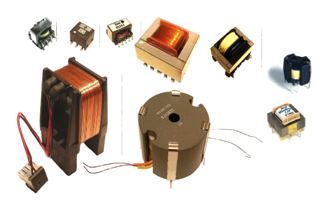 Классификация магнитных материаловМагнитные материалы делят на слабомагнитные и сильномагнитные.К слабомагнитным относят диамагнетики и парамагнетики.К сильномагнитным – ферромагнетики, которые, в свою очередь, могут быть магнитомягкими и магнитотвердыми. Формально отличие магнитных свойств материалов можно охарактеризовать относительной магнитной проницаемостью.Диамагнетиками называют материалы, атомы (ионы) которых не обладают результирующим магнитным моментом. Внешне диамагнетики проявляют себя тем, что выталкиваются из магнитного поля. К ним относят цинк, медь, золото, ртуть и другие материалы.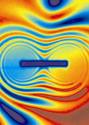 Парамагнетиками называют материалы, атомы (ионы) которых обладают результирующим магнитным моментом, не зависящим от внешнего магнитного поля. Внешне парамагнетики проявляют себя тем, что втягиваются в неоднородное магнитное поле. К ним относят алюминий, платину, никель и другие материалы.Ферромагнетиками называют материалы, в которых собственное (внутреннее) магнитное поле может в сотни и тысячи раз превышать вызвавшее его внешнее магнитное поле.Любое ферромагнитное тело разбито на домены – малые области самопроизвольной (спонтанной) намагниченности. В отсутствие внешнего магнитного поля, направления векторов намагниченности различных доменов не совпадают, и результирующая намагниченность всего тела может быть равна нулю.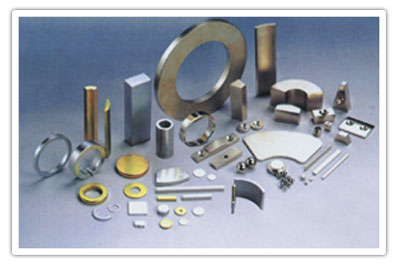 Магнитомягкие и магнитотвердые материалыК магнитомягким материалам относят:1. Технически чистое железо (электротехническая низкоуглеродистая сталь).2. Электротехнические кремнистые стали.3. Железоникелевые и железокобальтовые сплавы.4. Магнитомягкие ферриты.Магнитные свойства низкоуглеродистой стали (технически чистого железа) зависят от содержания примесей, искажения кристаллической решетки из-за деформации, величины зерна и термической обработки. По причине низкого удельного сопротивления технически чистое железо в электротехнике используется довольно редко, в основном для магнитопроводов постоянного магнитного потока.Электротехническая кремнистая сталь является основным магнитным материалом массового потребления. Это сплав железа с кремнием. Легирование кремнием позволяет уменьшить коэрцитивную силу и увеличить удельное сопротивление, то есть снизить потери на вихревые токи.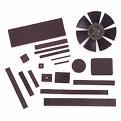 Листовая электротехническая сталь, поставляемая в отдельных листах или рулонах, и ленточная сталь, поставляемая только в рулонах - являются полуфабрикатами, предназначенными для изготовления магнитопроводов (сердечников).Магнитопроводы формируют либо из отдельных пластин, получаемых штамповкой или резкой, либо навивкой из лент.Железоникелевые сплавы называют пермаллоями. Они обладают большой начальной магнитной проницаемостью в области слабых магнитных полей. Пермаллои применяют для сердечников малогабаритных силовых трансформаторов, дросселей и реле.Ферриты представляют собой магнитную керамику с большим удельным сопротивлением, в 1010 раз превышающим сопротивление железа. Ферриты применяют в высокочастотных цепях, так как их магнитная проницаемость практически не снижается с увеличением частоты.Недостатком ферритов является их низкая индукция насыщения и низкая механическая прочность. Поэтому ферриты применяют, как правило, в низковольтной электронике.К магнитотвердым материалам относят:1. Литые магнитотвердые материалы на основе сплавов Fe-Ni-Al.2. Порошковые магнитотвердые материалы, получаемые путем прессования порошков с последующей термообработкой.3. Магнитотвердые ферриты. Магнитотвердые материалы – это материалы для постоянных магнитов, использующихся в электродвигателях и других электротехнических устройствах, в которых требуется постоянное магнитное поле.